Протокол №1
засідання педагогічної ради вчителів
від 13.02.2018року

Голова педради – Борецька В.П.
Секретар – Парубоча О.Г.
Присутні – 15 вчителів (список додається)Порядок денний1.Вибір та замовлення підручників для учнів 5 класу.Слухали:
Богуславську Г. Б. – заступника директора школи з навчально-виховної роботи про необхідність вибору та замовлення підручників для  учнів 5 класу
на 2018-2019 н.р. з таких предметів: українська мова, українська література, англійська мова, німецька мова, зарубіжна література, математика, природознавство, основи здоров′я. Виступили: 
Худецька Г.П. – вчитель української мови  і літератури . Вона відмітила, що з української мови рекомендовано 3 підручники. Найбільше привернув її увагу підручник «Українська мова» 5 клас Заболотного О.В., 
Заболотного В.В. видавництва «ВД Генеза». Цей підручник, на її думку, відповідає вимогам Державного стандарту та чинній програмі з української мови. Автори пропонують більш сучасний та доступний підхід до вивчення предмету.  А з української літератури вона зупинила свій вибір на підручнику «Українська література» автора  Коваленко Л.Г. 
видавництва «Освіта».Урманець Г.Б. – вчитель англійської мови. Вона обрала підручник О.Карпюк видавництва «Лібра Терра», тому що автор пропонує більш поглиблене вивчення мови. І навчальний матеріал, викладений за
принципами доступності та логічності.
Колісник Г.П. – вчитель зарубіжної літератури. Обрала підручник «Зарубіжна література» Є. Волощук,  так як цей підручник подає у більш доступній формі відомості про авторів,  теоретичні літературні терміни. Підручник гарно ілюстрований, уривки творів вдало підібрано.
Колісник М.П. – вчитель математики. З трьох рекомендованих підручників її увагу привернув підручник авторів Мерзляк А.Г., Полонський В.Б., 
Якір М.С.  У підручнику доступно викладено теоретичний мотеріал. При викладі матеріалу наведено зразки розв′язування вправ. В кінці є запитання до теоретичного матеріалу. У підручнику вдало підібрані усні і письмові вправи.
Парубоча О.Г. – вчитель основ здоров′я.  Із двох  рекомендованих підручних з основ здоров′я  її  увагу привернув підручник «Основи здоров′я» авторів Бойченко Т.Є., Василенко С.В., і інших. Підручник містить навчальний матеріал, який відповідає вимогам Державного стандарту. Автори пропонують доступний підхід до вивчення предмету.
Ухвалили:
Замовити підручники для 5 класу на 2018-2019 н.р. такі, а саме: 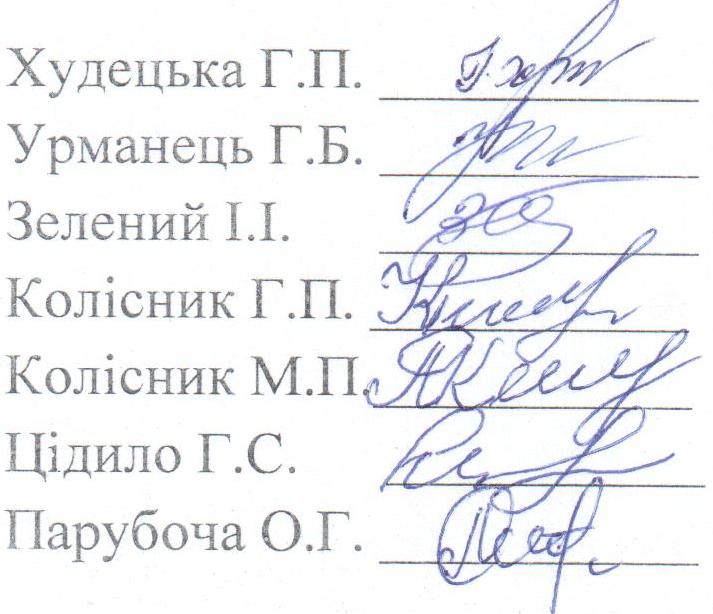 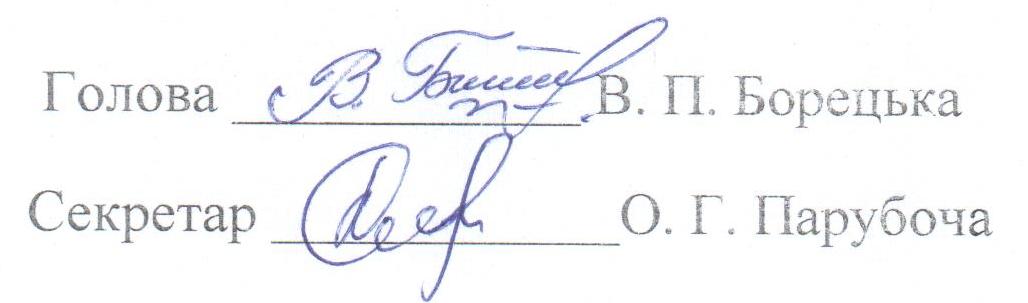 №Назва підручникаАвторМова підручникаЗамовлено: Замовлено: №Назва підручникаАвторМова підручника для учнівдля вчителів1Українська моваЗаболотний О.В.українська712Українська літератураКоваленко Л.Т.українська713Англійська моваКарпюк О.Д.англійська714Німецька моваСидоренко М.М.німецька715Зарубіжна літератураВолощук Є.В.українська716МатематикаМерзляк А.Г.українська717ПриродознавствоЯрошенко О.Г.українська718Основи здоров′яБойченко Т.Є.українська71